 2021 60-Day Terrestrial Meetings Agenda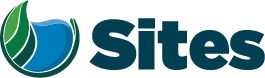 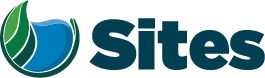 1.	Our Core Values – Safety, Trust and Integrity, Respect for Local Communities, Environmental Stewardship, Shared Responsibility and Shared Benefits, Accountability and Transparency, Proactive Innovation, Diversity and Inclusivity
Our Commitment – To live up to these values in everything we doOur Core Values – Safety, Trust and Integrity, Respect for Local Communities, Environmental Stewardship, Shared Responsibility and Shared Benefits, Accountability and Transparency, Proactive Innovation, Diversity and Inclusivity
Our Commitment – To live up to these values in everything we doOur Core Values – Safety, Trust and Integrity, Respect for Local Communities, Environmental Stewardship, Shared Responsibility and Shared Benefits, Accountability and Transparency, Proactive Innovation, Diversity and Inclusivity
Our Commitment – To live up to these values in everything we doOur Core Values – Safety, Trust and Integrity, Respect for Local Communities, Environmental Stewardship, Shared Responsibility and Shared Benefits, Accountability and Transparency, Proactive Innovation, Diversity and Inclusivity
Our Commitment – To live up to these values in everything we doOur Core Values – Safety, Trust and Integrity, Respect for Local Communities, Environmental Stewardship, Shared Responsibility and Shared Benefits, Accountability and Transparency, Proactive Innovation, Diversity and Inclusivity
Our Commitment – To live up to these values in everything we doOur Core Values – Safety, Trust and Integrity, Respect for Local Communities, Environmental Stewardship, Shared Responsibility and Shared Benefits, Accountability and Transparency, Proactive Innovation, Diversity and Inclusivity
Our Commitment – To live up to these values in everything we doOur Core Values – Safety, Trust and Integrity, Respect for Local Communities, Environmental Stewardship, Shared Responsibility and Shared Benefits, Accountability and Transparency, Proactive Innovation, Diversity and Inclusivity
Our Commitment – To live up to these values in everything we doOur Core Values – Safety, Trust and Integrity, Respect for Local Communities, Environmental Stewardship, Shared Responsibility and Shared Benefits, Accountability and Transparency, Proactive Innovation, Diversity and Inclusivity
Our Commitment – To live up to these values in everything we doMeeting Information:Meeting Information:Meeting Information:Meeting Information:Meeting Information:Meeting Information:Meeting Information:Meeting Information:Date:Location:Location:Microsoft Teams use link in inviteOr call in (audio only) (833) 255-2803,,812646467#   Microsoft Teams use link in inviteOr call in (audio only) (833) 255-2803,,812646467#   Microsoft Teams use link in inviteOr call in (audio only) (833) 255-2803,,812646467#   Start Time:2:00 2:00 Finish Time:Finish Time:3:00 3:00 3:00 Purpose:The first in a series of Sites Project and CDFW 60 Day Meetings on terrestrial species The first in a series of Sites Project and CDFW 60 Day Meetings on terrestrial species The first in a series of Sites Project and CDFW 60 Day Meetings on terrestrial species The first in a series of Sites Project and CDFW 60 Day Meetings on terrestrial species The first in a series of Sites Project and CDFW 60 Day Meetings on terrestrial species The first in a series of Sites Project and CDFW 60 Day Meetings on terrestrial species The first in a series of Sites Project and CDFW 60 Day Meetings on terrestrial species Meeting Invitees:Meeting Invitees:Meeting Invitees:Meeting Invitees:Meeting Invitees:Meeting Invitees:Meeting Invitees:Meeting Invitees:Carol Wallen, CDFWJuan Torres, CDFW Kelley Barker, CDFWZachary Kerns, CDFWCarol Wallen, CDFWJuan Torres, CDFW Kelley Barker, CDFWZachary Kerns, CDFWAli Forsythe, Sites AuthorityEllen Berryman, ICFHarry Oakes, ICFJelica Arsenijevic, Sites IntegrationAli Forsythe, Sites AuthorityEllen Berryman, ICFHarry Oakes, ICFJelica Arsenijevic, Sites IntegrationAli Forsythe, Sites AuthorityEllen Berryman, ICFHarry Oakes, ICFJelica Arsenijevic, Sites IntegrationAli Forsythe, Sites AuthorityEllen Berryman, ICFHarry Oakes, ICFJelica Arsenijevic, Sites IntegrationKevin MacKay, ICFMonique Briard, ICFJohn Spranza, Sites IntegrationKevin MacKay, ICFMonique Briard, ICFJohn Spranza, Sites IntegrationAgenda:Agenda:Agenda:Agenda:Agenda:Agenda:Agenda:Agenda:Discussion TopicDiscussion TopicDiscussion TopicDiscussion TopicTopic LeaderTopic LeaderTopic LeaderTime AllottedIntroductions and ObjectivesITP vs CEQA Introductions and ObjectivesITP vs CEQA Introductions and ObjectivesITP vs CEQA Introductions and ObjectivesITP vs CEQA JohnJohnJohn5 minWildlife EffectsAvoidanceMinimization and MitigationOther Wildlife EffectsAvoidanceMinimization and MitigationOther Wildlife EffectsAvoidanceMinimization and MitigationOther Wildlife EffectsAvoidanceMinimization and MitigationOther John John John As NeededVegetationEffectsAvoidanceMinimization and MitigationOther VegetationEffectsAvoidanceMinimization and MitigationOther VegetationEffectsAvoidanceMinimization and MitigationOther VegetationEffectsAvoidanceMinimization and MitigationOther John John John As NeededPotential Deviations from Standard ITP Potential Deviations from Standard ITP Potential Deviations from Standard ITP Potential Deviations from Standard ITP John John John As NeededOpen Topic Discussion Open Topic Discussion Open Topic Discussion Open Topic Discussion GroupGroupGroupAs NeededAction Items and AdjournAction Items and AdjournAction Items and AdjournAction Items and AdjournJohn SpranzaJohn SpranzaJohn Spranza5 minMeeting Notes:Meeting Notes:Meeting Notes:Meeting Notes:Meeting Notes:Meeting Notes:Meeting Notes:Meeting Notes: